Toyota RAV4 2000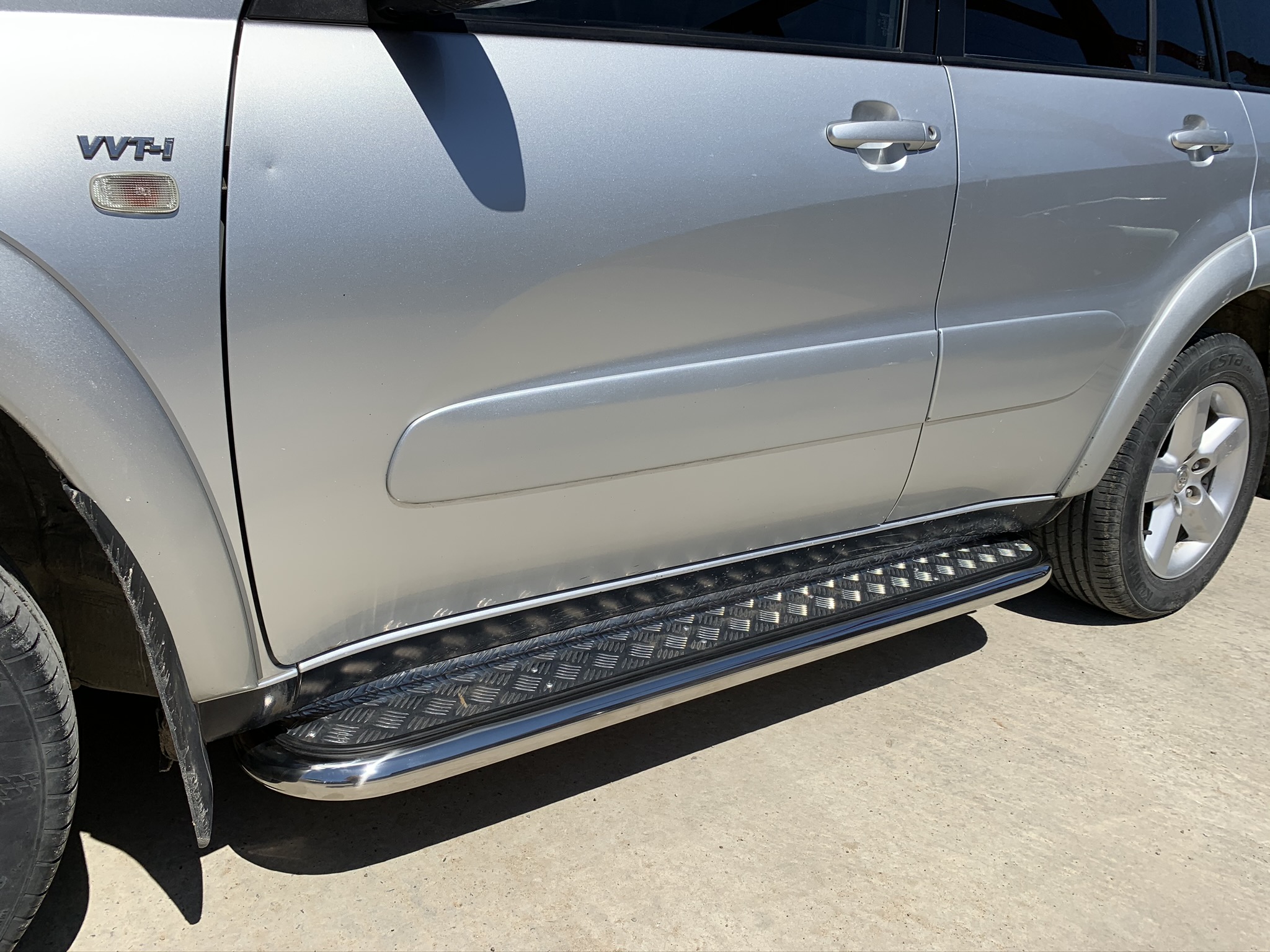 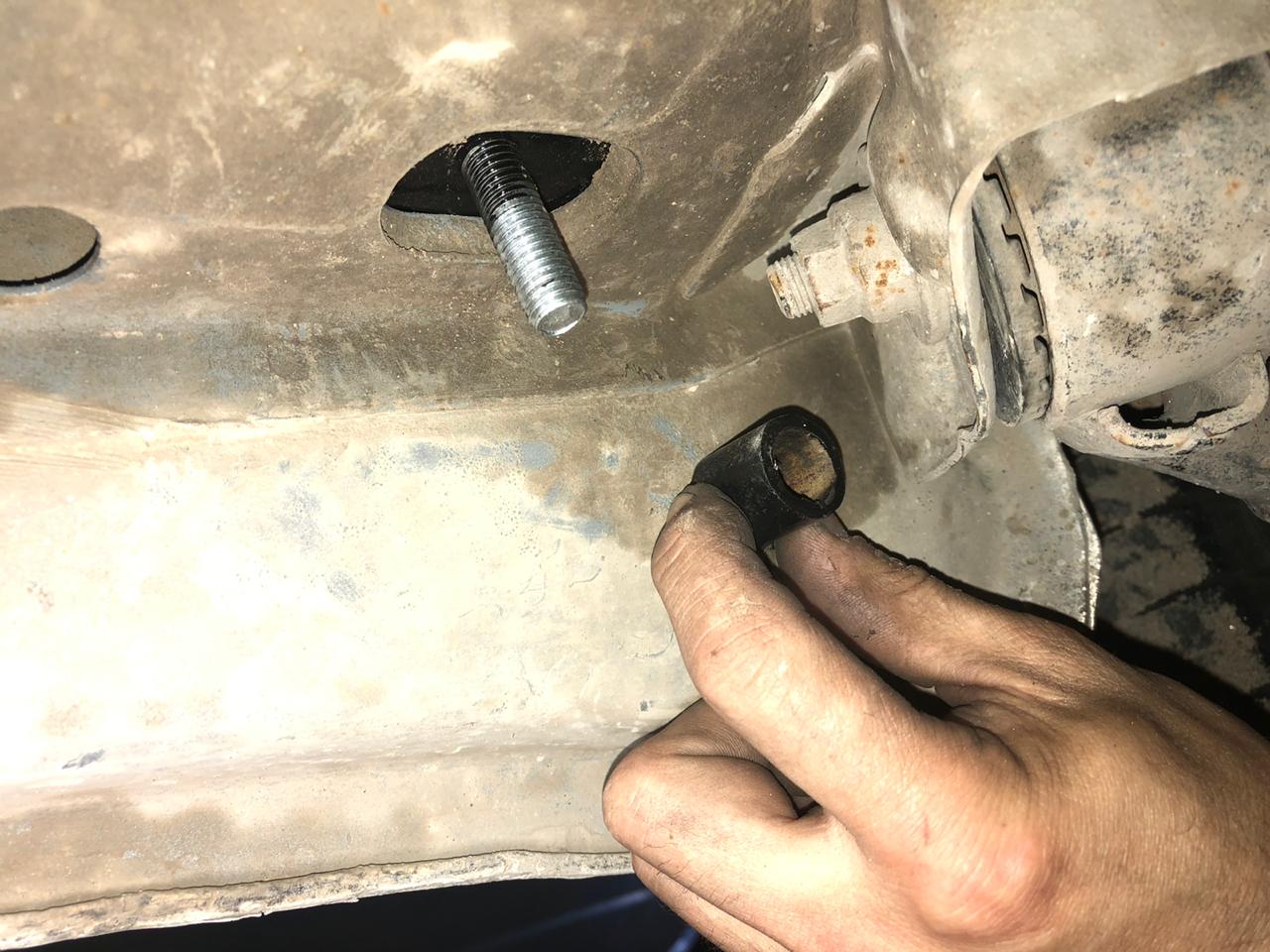 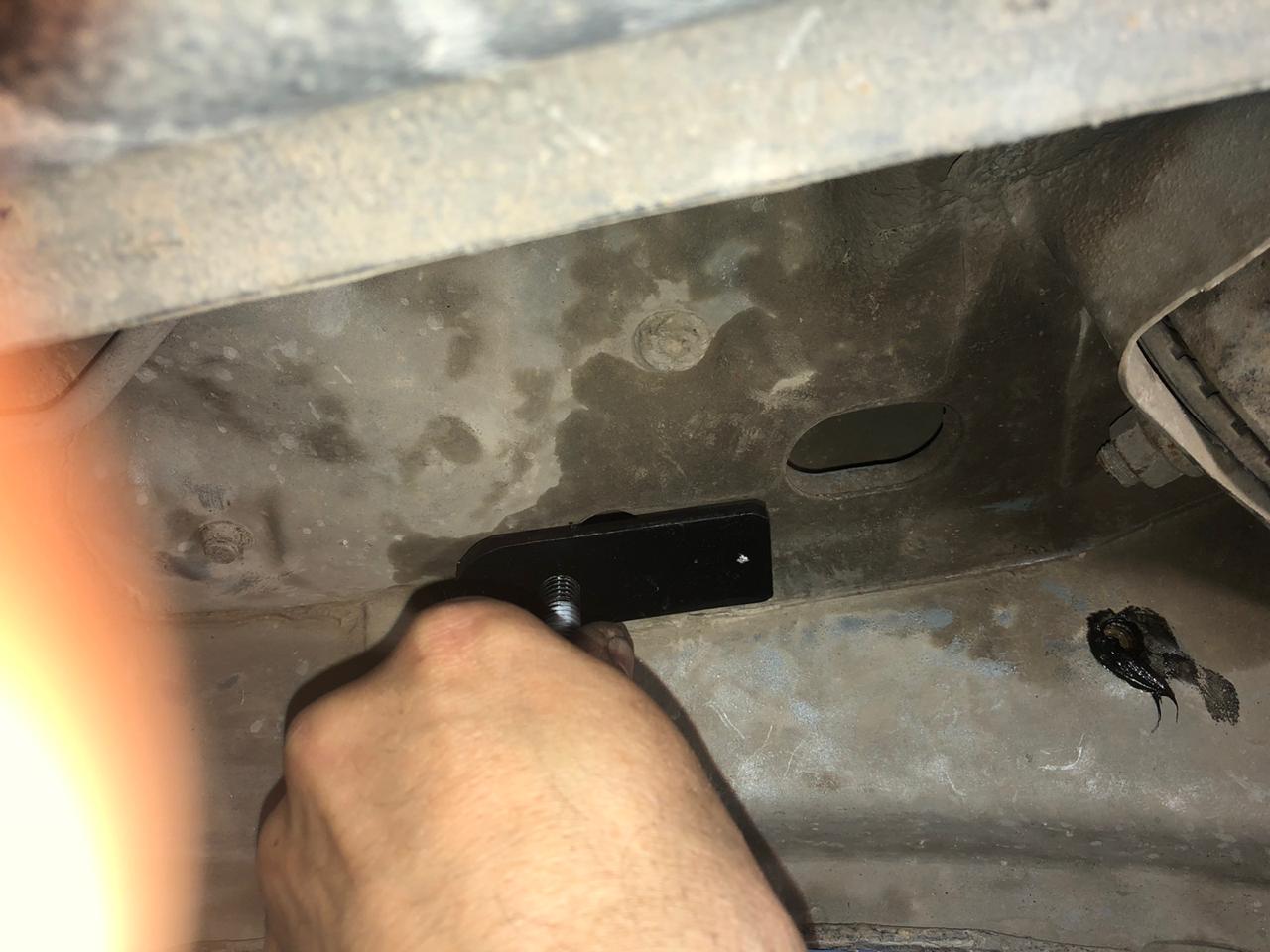 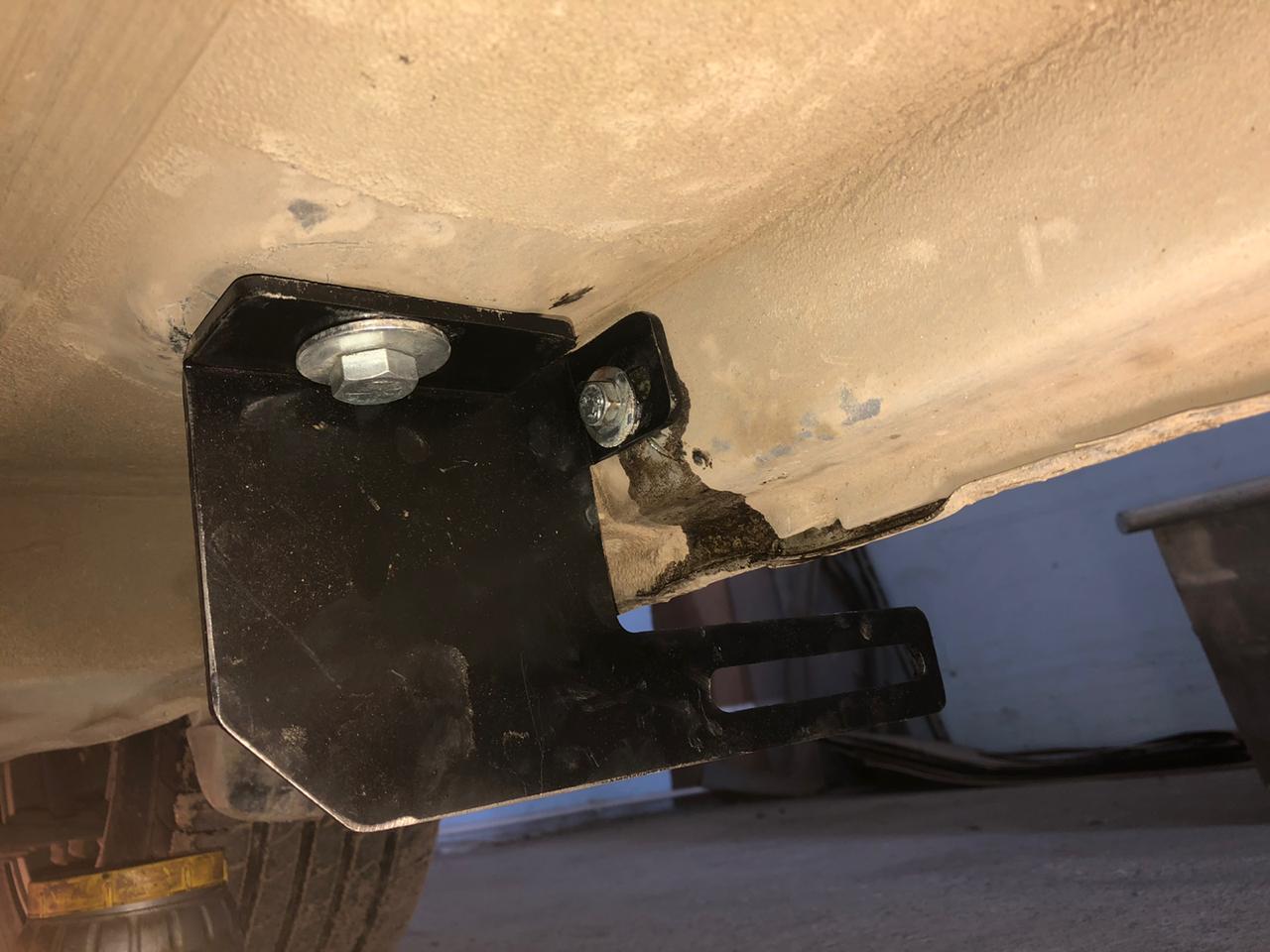 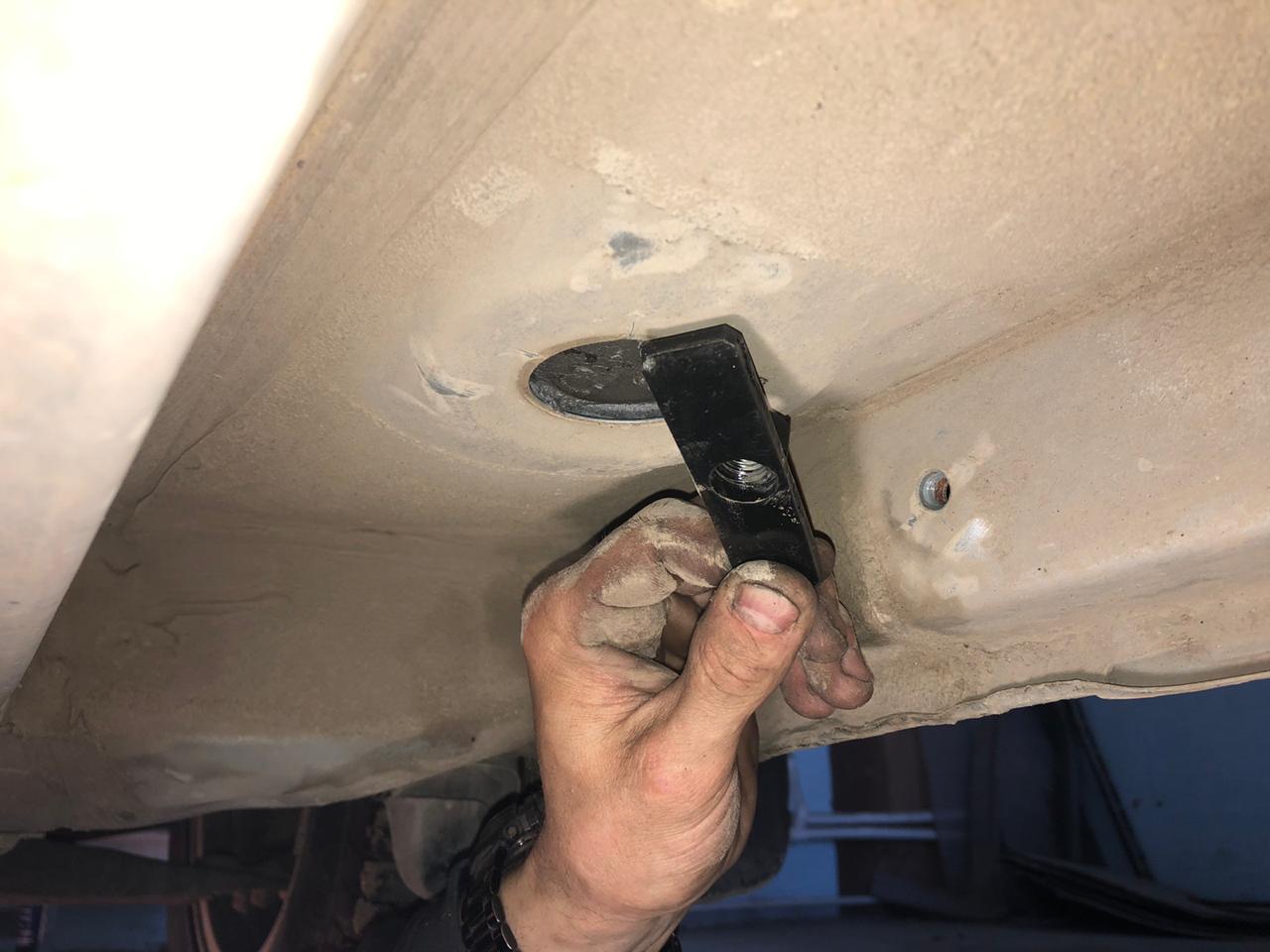 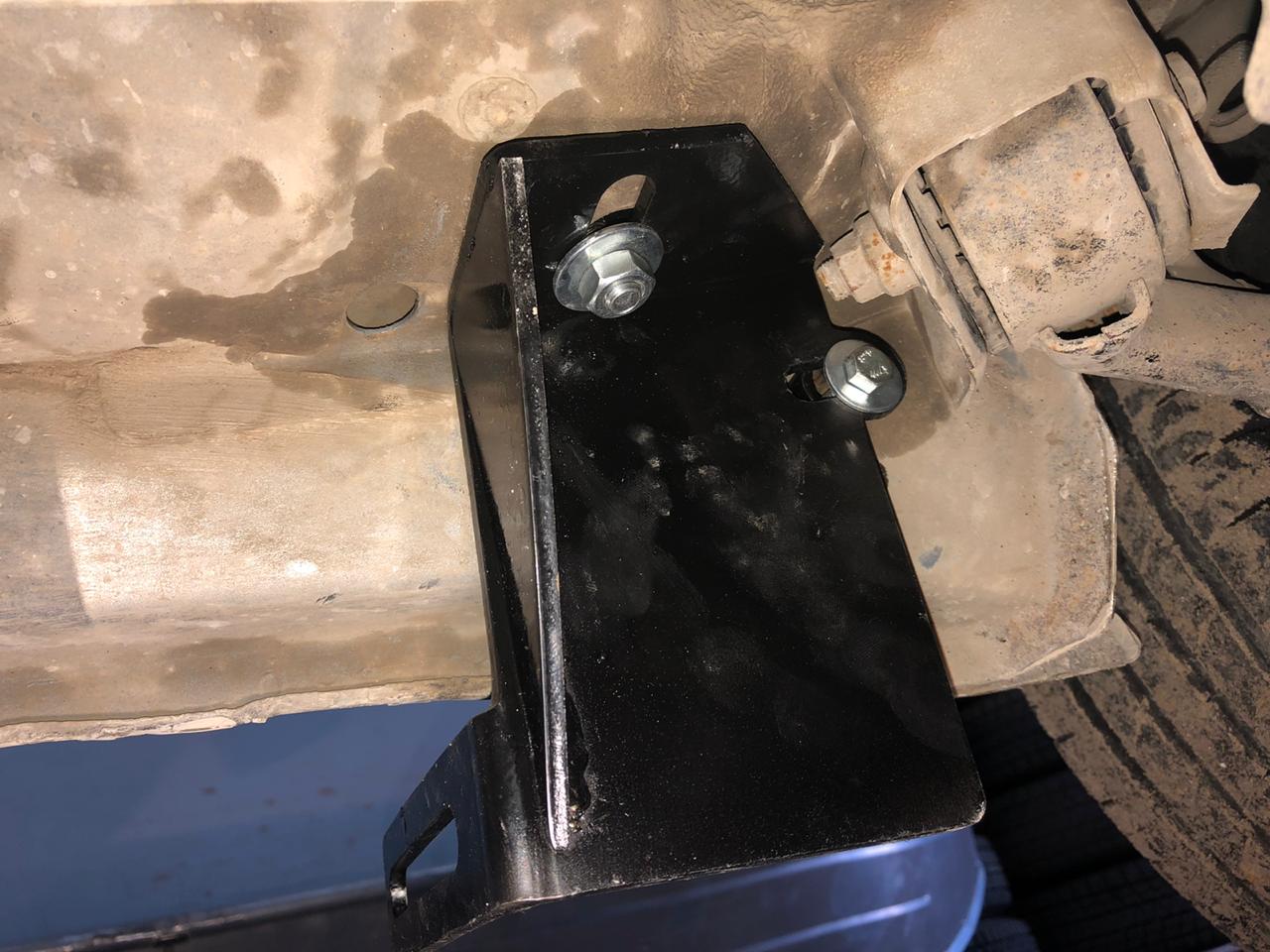 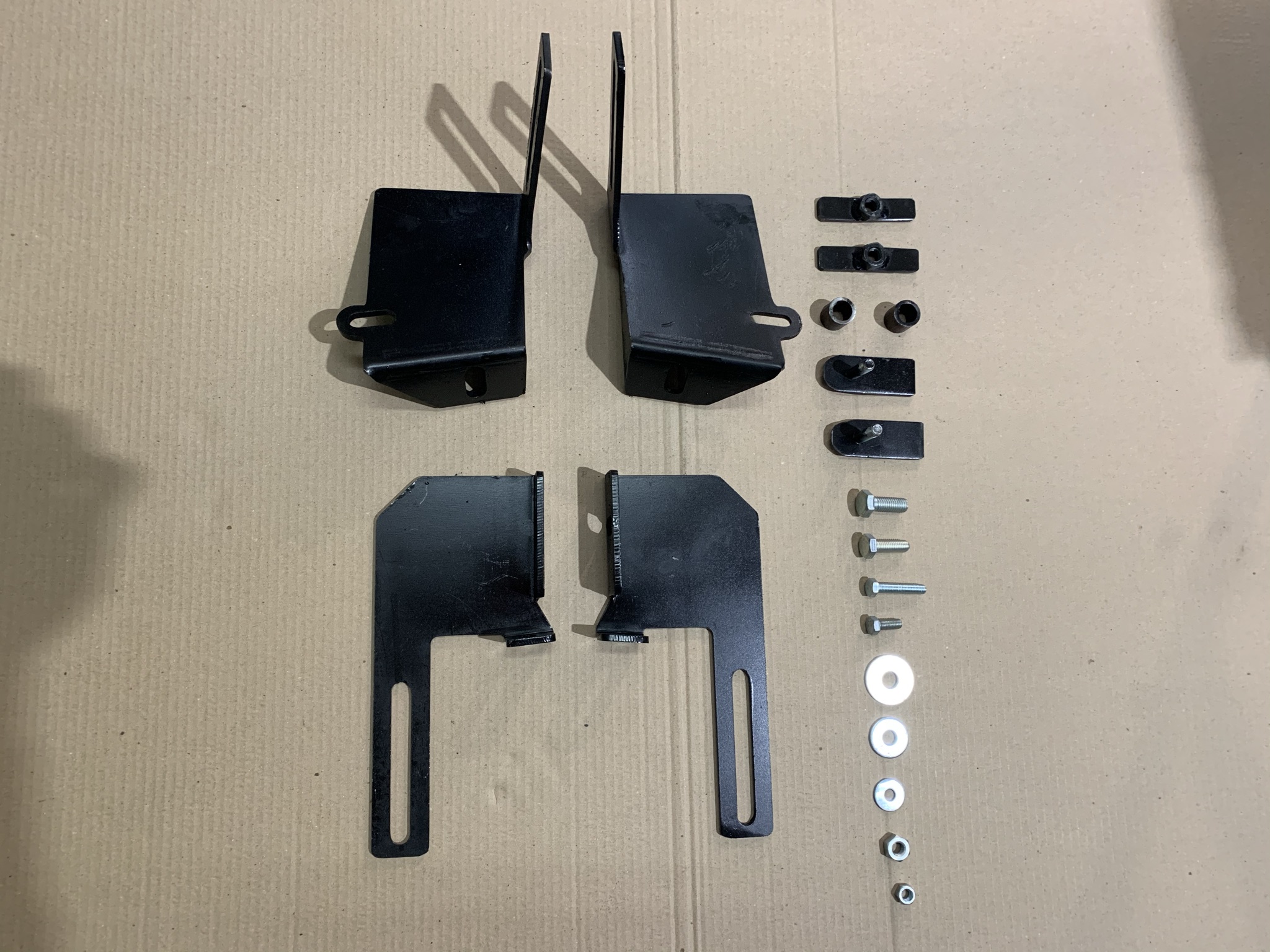 СОСТАВ КРЕПЕЖА:1Болт М12х302 шт.2Болт М10х30 4 шт.3Болт М8х402 шт.4Болт М8х202 шт.5Гайка М106 шт.6Гайка М84 шт.7Шайба Ф122 шт.8Шайба Ф1010 шт.9Шайба Ф88 шт.